 ГКОУ «Специальная (коррекционная) общеобразовательная школа-интернат № 2»Внеклассное мероприятие по математике«МАТЕМАТИЧЕСКИЙ  КВН» 6-7 классПодготовила: учитель математикиЧеревкова Н. В.2019-2020 учебный годВнеклассное мероприятие по математике«МАТЕМАТИЧЕСКИЙ  КВН» Цель: развитие  математических и творческих способностей.Задачи: уметь применять полученные на уроках знания в нестандартной ситуации.развивать логическое мышление, внимание, память, речь детей,.воспитывать чувство взаимопомощи в процессе коллективного творчества учащихся и их родителей, прививать интерес к математике.Средства обучения: компьютер, проектор, экран, презентация.Подготовительная работа:- украсить класс;- выучить приветствие командам;Правила игры:Участвуют 2 команды по 4 человека .За каждый правильный ответ команда получает баллы.Выигрывает команда, которая наберёт наибольшее количество баллов.Оборудование: - для участников эмблемы у каждой команды, ручки;- карточки с заданиями;- компьютер, проектор, презентация;- для жюри «оценочные листы»;ХОД  ИГРЫЗвучит фонограмма песни «Мы начинаем КВН»Ведущий: (Слайд 1)Добрый день, дорогие друзья! Сегодня у нас состоится КВН, посвященный математике – царице всех наук.Приглашаем всех мальчишек, и девчонок отправиться в веселую страну.Не забудьте взять с собой быстроту мысли, находчивость, смекалку.Ребята, как вы думаете, зачем нужно знать математику?Я хочу, чтобы вы убедились, что математика – чудесная, не сухая наука и что заниматься ею так же увлекательно, как и играть в КВН.Пусть будут веселыми лица у всех,
Девиз КВНа – это юмор и смех!Представление жюри….Первый конкурс. «ПРИВЕТСТВИЕ КОМАНД».(Слайд2 )Чтоб на КВН не нарушить порядок,Приветствия ваши мы выслушать рады.(Команды по очереди говорят своё название и девиз)команда: «ПЛЮС».Девиз: «Если к улыбке прибавить успех,                Приплюсовать к ним смекалку и смех,                Мы команда хоть куда!                Нас удача ждёт всегда!»команда: «МИНУС».Девиз: «Если вычесть унынье и трусость отнять                 Можно названье команды узнать.                Думаем, думаем,                Как учеными стать,                Будем таланты все мы развивать!»Второй конкурс. «РАЗМИНКА» (Слайд3 )Чтоб всё в КВНе прошло без заминки,Его мы начинаем…Ну, конечно, с разминки!Вопросы  командам1) Результат сложения (сумма)2) Сколько цифр вы знаете?(10)3) Наименьшее трехзначное число(100)4) Первое число при вычитании (уменьшаемое)6) Сколько секунд в минуте?(60)7) Результат деления (частное)8) Сколько лет в одном веке?(100)9) Наименьшее число, которое делится на 2 (0)10) Сколько 0 в записи числа 1000000?(6)11) Сколько сантиметров в метре?(100)12) Что больше:2 метра или ?(201см)13) Результат вычитания (разность)14) На какое число нельзя делить? (на 0)15) Наибольшее двузначное число (99)16) Инструмент для построения окружности (циркуль)17) Сколько г в кг? (1000)18) Сколько минут в часе? (60)19) Сколько часов в сутках? (24)20) Результат умножения (произведение)21) Сколько дней в году? (365 или 366)22) Сколько 0 в записи числа 10 000? (4)23) Когда частное равно 0? (делимое =0)24) Часть прямой, имеющая только начало (луч)Третий конкурс «КТО БЫСТРЕЙ» -  математика – «гимнастика ума» команда «ПЛЮС» (слайд 4):2134×3=64024860:5=972Увеличьте число 527 в 10 раз.Уменьшите число 3000 в 100 раз.команда «МИНУС»:1425×14=1995023676:6=3946Увеличьте число 53 в 1000 раз.Уменьшите число 870 000 в 10 000 раз.Пока команды думают, мы проведем конкурс болельщиков.Четвертый конкурс «Магический квадрат» (слайд 5)Команда «ПЛЮС»: Найдите ключ к магическому квадрату и вставьте недостающее число.(ключ-24)Команда «МИНУС»: найдите ключ к магическому квадрату и вставьте недостающее число.(ключ-48)Пятый конкурс «Танграмм» (Слайд 6)Во все группы раздается по комплекту разрезанного специальным образом квадрата: 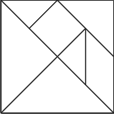 Задание команде «ПЛЮС»:                                                Ответ:             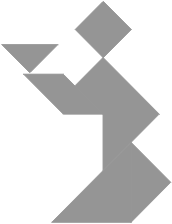 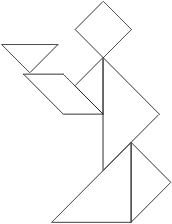 Задание команде «МИНУС»:                                      Ответ: 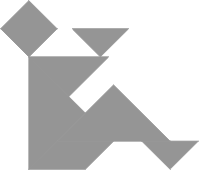 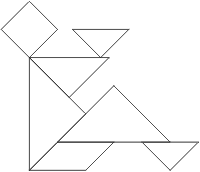 Шестой конкурс « Задачи на смекалку» (Слайд 7)Что легче: 1 кг ваты или 1 кг меда? (=)Длина бревна 5 метров. Бревно распилили на поленья длиной 1 метр. Сколько сделали распилов? (4 распила)У матери 5 сыновей. У каждого по одной сестре. Сколько всего детей?(6 детей)Когда гусь стоит на двух ногах он весит 4 кг. Сколько он будет весить, когда встанет на одну ногу? (4 кг.)Хозяйка несла в корзине 100 яиц, а дно упало. Сколько яиц осталось? (Ни одного, все разбились.)Дед, баба, внучка, Жучка, кошка и мышка тянули-тянули репку и, наконец, вытянули. Сколько глаз увидели репку? (12 глаз.)  Вова и Дима решили по одной задачке за 10 минут. Сколько времени затратил на решение задачи каждый мальчик? (10 мин)Наступил долгожданный январь. Сначала зацвела 1 яблоня, а потом - 3 сливы. Сколько деревьев зацвело? (В январе деревья не цветут.)Около столовой, где обедали лыжники, пришедшие из похода, стояли 20 лыж, а в снег было воткнуто 20 палок. Сколько лыжников ходило в поход? (10.)  Над  рекой  летели  птицы: Голубь, щука, две синицы,  Два стрижа и пять угрей.           Сколько птиц? Ответь скорей? (5 птиц)Пока команды думают, мы проведем конкурс болельщиков.Седьмой конкурс «Математический ребус» (Слайд 8)Восьмой конкурс «Конкурс болельщиков» (Слайд 9)Задание болельщикам команды «ПЛЮС»:1) Поставьте на макете часов указанное время:  3 часа 15 минут.2) Разгадайте ребусы.3) Переставьте местами буквы и вы получите слова, используемые в математике: МЯПРЯА, РПОМЯГУОЬЛИКНЗадание болельщикам команды «МИНУС»:1) Поставьте на макете часов указанное время: 8 часов 25 минут.2) Разгадайте ребусы.3) Переставьте местами буквы и вы получите слова, используемые в математике:  РОЗКТОЕ, РИПЕТРЕМ.Девятый  конкурс «Конкурс капитанов» (Слайд 10-14)Заключительная часть «ПОДВЕДЕНИЕ ИТОГОВ» (Слайд 15)Результат узнать пора.Кто же лучше всех трудилсяИ в КВНе отличился?Награждение команд.Мы сегодня узнали много интересного. Наш урок прошел весело. Это не последняя наша встреча. До новых встреч.6162412140101232482428020